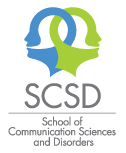 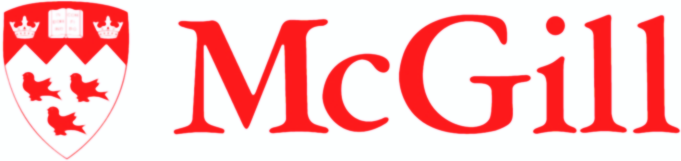 Time Replacement Agreement FormAgreement between: Dates missed:Dates to make up for missed days:ORActivities that will be performed outside of practicum hours to replace the missed days:SignaturesAgreement approved by McGill’s Coordinator of Clinical Education or Clinical Education AssociateStudentClinical EducatorActivitiesDue DateNameSignatureDateNameDate